Ministero dell’Istruzione e del Merito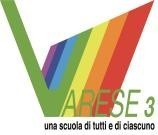 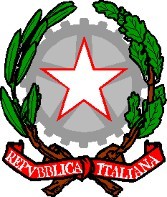 ISTITUTO COMPRENSIVO STATALE VARESE 3 “ A. VIDOLETTI “Elenco materiale scolastico classe quarta scuola “A. Locatelli”Anno scolastico 2024/20252 quadernoni a righe di classe quarta con i margini con copertina gialla per i testi e arancione per grammatica;1 quadernone a quadretti da 0.5 cm con copertina azzurra per matematica;1 quadernone a quadretti da 0.5 cm con copertina verde per scienze;1 quadernone a quadretti da 0.5 cm con copertina blu per storia;1 quadernone a quadretti da 0.5 cm con copertina rossa per geografia; 1 quadernone a quadretti da 0.5 cm con copertina bianca per religione; 1 quadernone a quadretti da 0.5 cm con copertina rosa per inglese;per geometria e musica si utilizzeranno i quaderni dell’anno scorso, una cartelletta rigida con elastico per avvisi e comunicazioni;una busta formato A4 con bottone per materiale scolastico;un righello rigido da 30 cm;goniometro;penne blu, rossa e verde non cancellabili (tipo BIC);astuccio completo di pennarelli e matite colorate; matita; gomma; colla stick; forbici con le punte arrotondate; temperino con serbatoio;un paio di scarpe da ginnastica in sacchetto di stoffa lavabile contrassegnato;il diario sarà fornito a inizio anno scolastico dalla scuola. I libri di testo verranno distribuiti a inizio anno scolastico.Si raccomanda di etichettare il materiale con nome e cognome.Eventuale altro materiale sarà richiesto a settembre o durante l’anno scolastico.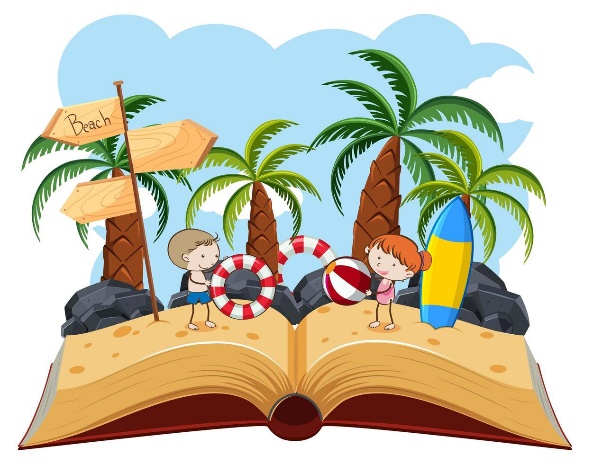 Ci vediamo il 12 settembre, BUONE VACANZE! 